Call for Speakers
2023 NW Conference on Childhood GriefIn response to a call from local providers of children’s grief support, Safe Crossings Foundation (SCF) will be presenting the 9th Annual Northwest Conference on Childhood Grief. As the leader in funding grief support services for children in the Pacific Northwest, SCF is hosting a conference that provides continuing professional development credits while building community, sharing ideas and learning together.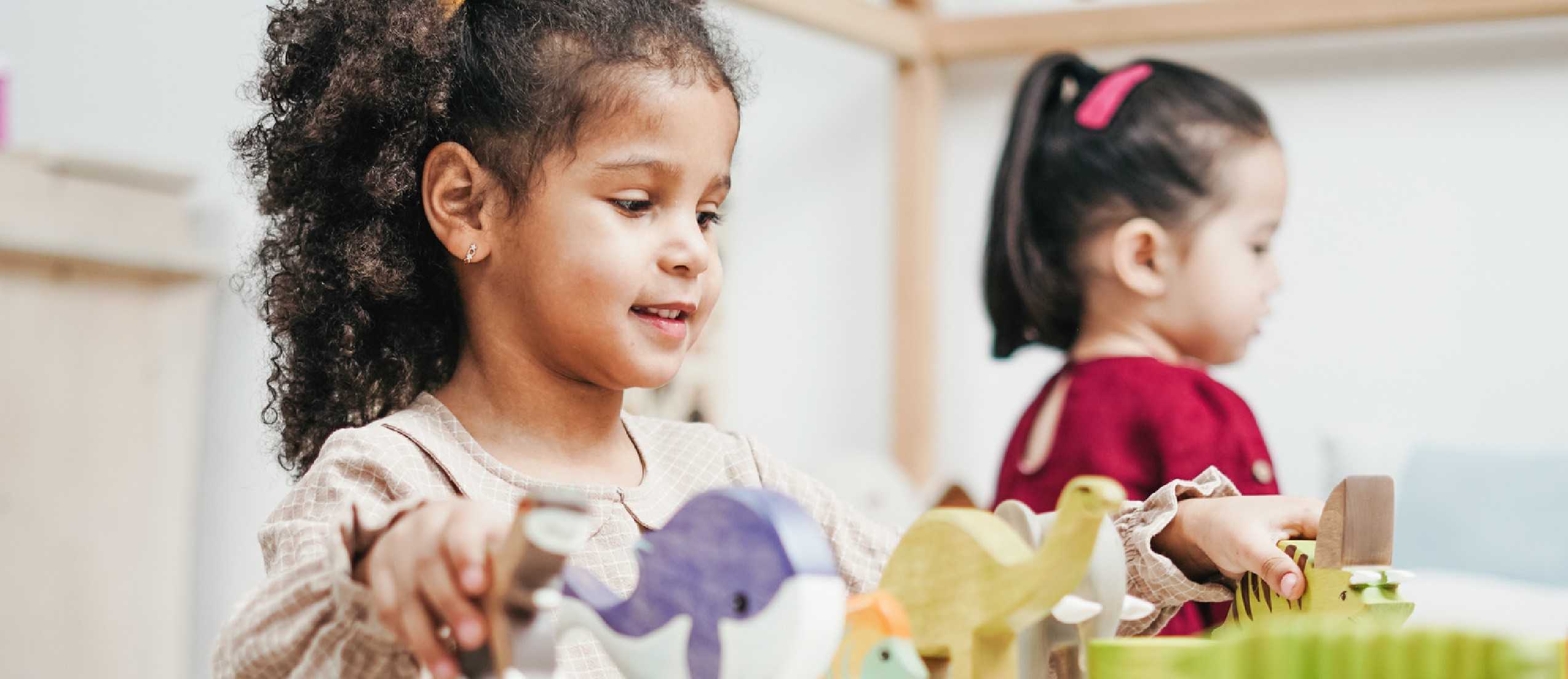 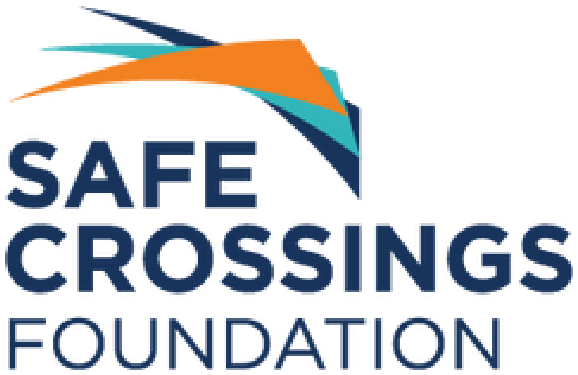 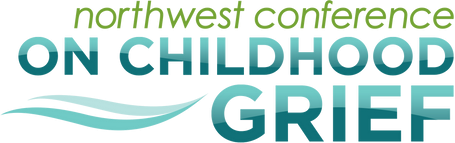 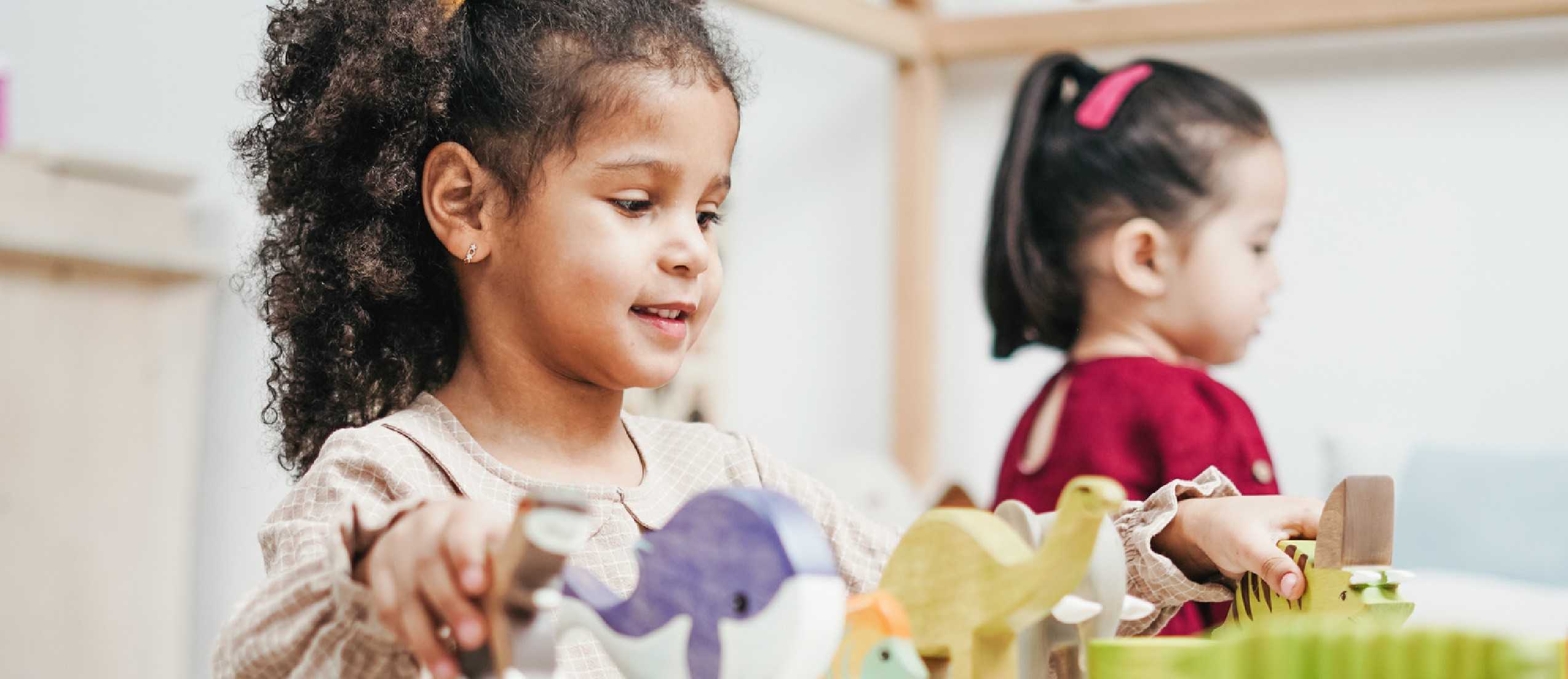 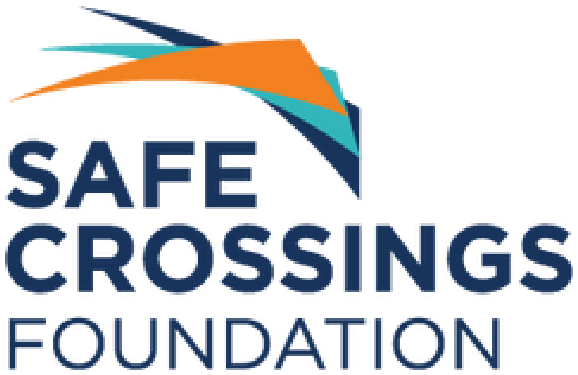 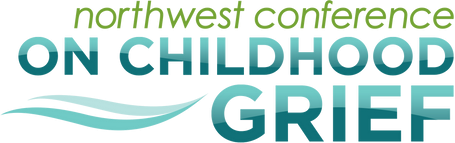 This multi-day conference will be held virtually on February 27th-28th 2023 and will focus on the theme of Connecting Children to Support. The conference is designed for support providers such as clinicians, therapists and counselors, therapists-in-training, teachers, school staff, and healthcare workers.Symposium and Workshop-Style Session PresentationsSCF invites you to lend your expertise by participating as a full symposium or workshop session presenter. To offer CEU credits to attendees, symposium speakers must have obtained a Master’s degree or higher. Some workshop sessions may be offered by speakers without a Master’s degree. Panels and interactive workshops are welcome – we love creativity and hands on experiences! Sessions are an hour to an hour and a half in length, so please note your preferred session length. Presentation applications are due Friday, November 18, 2022. Materials for selected presentation will be due December 16, 2022. Note: The conference registration fee will be waived for presenters.Goals for ConferenceProvide education on best practices through the exchange of timely clinical information, programs, advances in research, and successful ideas for children’s grief support programmingProvide practical tools and skills to use when supporting grieving childrenCreate a space for sharing, connecting, and learning from each other and diverse perspectivesPromote networking and support among colleaguesRequested TopicsPresenter ApplicationApplications are due Friday, November 18, 2022, by email to info@safecrossingsfoundation.org.Contact Karen Schrantz with questions at 206-650-9368. In submitting this application, you acknowledge the following: 1) agreement to meet all deadlines for materials; 2) presenters are responsible for all travel, lodging and other related expenses; 3) there is no compensation for presenting at the Conference; 3) if your presentation is selected, the information provided in this application, including your biographical information will be used in conference materials. Brief Biography; if a panel, include all presenters (to be included in materials): Presentation Title: Brief Description of Presentation (to be included in materials): Three Learning Objectives (required for CEU credits):Three to Five (3-5) Literature References (required for CEU credits, must be published within the last 10 years):Identify Audiovisual needs: Screen Sharing via Zoom	  Other:  Professional References (regarding speaking and teaching ability):Please describe your: 1) professional expertise & qualifications, 2) speaking experience, and 3) list of published workPlease provide your resume.Type of DeathSuicideAddictionProlonged illnessAnticipatory griefSudden/other traumatic deathBuilding CommunityCulturally relevant programmingAccessibility of servicesServices in community locationsSelf-CareOrganizational self-careTools for adults/childrenHow grief manifests in the bodyResearch and DataHistorically marginalized populations (race, ethnicity, sexual orientation, immigrant communities, etc.)Programs in multiple languagesPractices for SupportArt and play therapySupport when time is limited: small ways to be mindful of youth and provide support Support for grieving guardiansHow schools can best provide support after a student has experienced a deathNameAddressAddressAddressCityStateZipPhoneEmailOrganizationTitleAccreditationsAccreditations